					                            		Top of Form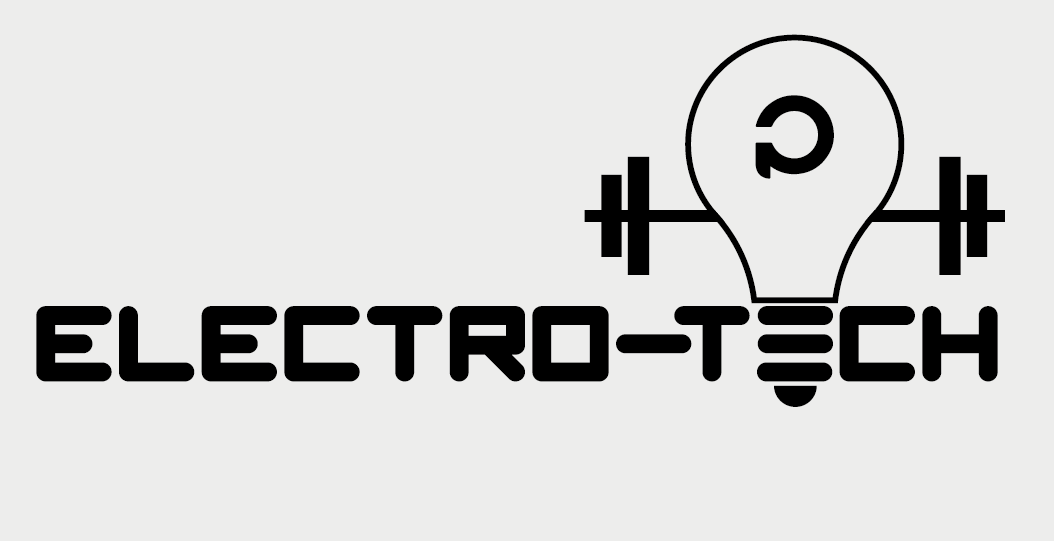 Business Model Canvas		Bottom of Form		Top of FormPartenaires clésQui sont vos partenaires clés ?Qui sont vos fournisseurs clés ?Quelles sont les ressources clés que vos partenaires proposent ?Quelles sont les ressources dans lesquelles vos partenaires excellent ?Paiement en ligneLogistique, entrepôt, transportFournisseurs de matières premièresService de livraison Site internet tierces pour la vente en ligne Activités clésQuelles sont les activités clés nécessaires pour produire l’offre ? (logistique, marketing, production…)Quel lien avec les canaux de distribution ?Quel lien avec la relation client ?Quel coût, et pour quelles sources de revenus ?MarketingChaine de productionLogistique (stockage + livraison)Offre (proposition de valeur)Quelle proposition de valeur pour les clients ?Quelles solutions concrètes l’offre apporte-t-elle aux clients ?Quelles solutions l’offre apporte-t-elle à chacun des segments de clientèle ?Quelle réponse l’offre apporte-t-elle aux besoins concrets des clients ?Rameur qui permet de récupérer l’énergie produite par les sportifsÉvolution possible sur d’autres machines (adaptativité)Offre (proposition de valeur)Quelle proposition de valeur pour les clients ?Quelles solutions concrètes l’offre apporte-t-elle aux clients ?Quelles solutions l’offre apporte-t-elle à chacun des segments de clientèle ?Quelle réponse l’offre apporte-t-elle aux besoins concrets des clients ?Rameur qui permet de récupérer l’énergie produite par les sportifsÉvolution possible sur d’autres machines (adaptativité)Relation clientQuel type de relation chaque segment de clientèle attend-il de l’entreprise ?Lister les types de relations client.Comment la relation client s’intègre-t-elle au reste du modèle économique ?Quel en est le coût ?Relation de fidélité avec les salles de sportService de SAVSegments de clientèleQuels sont les segments de clientèle cibles ?Pour qui crée-t-on de la valeur ?Les salles de sports souhaitant proposer une alternative écologique à leurs usagersParticuliers sportifs souhaitant produire une part de l’électricité eux-mêmes Partenaires clésQui sont vos partenaires clés ?Qui sont vos fournisseurs clés ?Quelles sont les ressources clés que vos partenaires proposent ?Quelles sont les ressources dans lesquelles vos partenaires excellent ?Paiement en ligneLogistique, entrepôt, transportFournisseurs de matières premièresService de livraison Site internet tierces pour la vente en ligne Ressources clésQuelles ressources clés la production de l’offre requiert-elle ?Quelles ressources sont nécessaires en fonction des canaux de distribution choisis, et du type de relation client visé ?Composants électroniquesPièces mécaniquesHumaines : Production et commerce principalement Offre (proposition de valeur)Quelle proposition de valeur pour les clients ?Quelles solutions concrètes l’offre apporte-t-elle aux clients ?Quelles solutions l’offre apporte-t-elle à chacun des segments de clientèle ?Quelle réponse l’offre apporte-t-elle aux besoins concrets des clients ?Rameur qui permet de récupérer l’énergie produite par les sportifsÉvolution possible sur d’autres machines (adaptativité)Offre (proposition de valeur)Quelle proposition de valeur pour les clients ?Quelles solutions concrètes l’offre apporte-t-elle aux clients ?Quelles solutions l’offre apporte-t-elle à chacun des segments de clientèle ?Quelle réponse l’offre apporte-t-elle aux besoins concrets des clients ?Rameur qui permet de récupérer l’énergie produite par les sportifsÉvolution possible sur d’autres machines (adaptativité)Canaux de distributionA travers quels canaux de distribution souhaite-t-on atteindre les différents segments de clientèle ?Comment les différents canaux s’intègrent-ils ?Quel est le canal privilégié ?Quels sont les canaux les plus adaptés aux habitudes des clients ?Vente en ligneSegments de clientèleQuels sont les segments de clientèle cibles ?Pour qui crée-t-on de la valeur ?Les salles de sports souhaitant proposer une alternative écologique à leurs usagersParticuliers sportifs souhaitant produire une part de l’électricité eux-mêmes Structure des coûtsQuels sont les coûts (dépenses) les plus importants générés par le modèle économique ?Quelles ressources-clés sont les plus coûteuses ?Quelles sont les activités clés les plus coûteuses ?MarketingLogistiqueRHMatières premièresAssurancesInfrastructure informatiqueStructure des coûtsQuels sont les coûts (dépenses) les plus importants générés par le modèle économique ?Quelles ressources-clés sont les plus coûteuses ?Quelles sont les activités clés les plus coûteuses ?MarketingLogistiqueRHMatières premièresAssurancesInfrastructure informatiqueStructure des coûtsQuels sont les coûts (dépenses) les plus importants générés par le modèle économique ?Quelles ressources-clés sont les plus coûteuses ?Quelles sont les activités clés les plus coûteuses ?MarketingLogistiqueRHMatières premièresAssurancesInfrastructure informatiqueSources de revenusPour quelle proposition de valeur les consommateurs sont-ils prêts à payer ? Combien sont-ils prêts à payer ?Quel est le mode de paiement préféré des consommateurs ?Quelle est la part de chaque source de revenus sur le total des revenus ?Paiement en ligne (CB, Virement, Prélèvement)Revenu sur les ventesPrix de vente HT : 1500€ Prix de vente TTC : 1800€Sources de revenusPour quelle proposition de valeur les consommateurs sont-ils prêts à payer ? Combien sont-ils prêts à payer ?Quel est le mode de paiement préféré des consommateurs ?Quelle est la part de chaque source de revenus sur le total des revenus ?Paiement en ligne (CB, Virement, Prélèvement)Revenu sur les ventesPrix de vente HT : 1500€ Prix de vente TTC : 1800€Sources de revenusPour quelle proposition de valeur les consommateurs sont-ils prêts à payer ? Combien sont-ils prêts à payer ?Quel est le mode de paiement préféré des consommateurs ?Quelle est la part de chaque source de revenus sur le total des revenus ?Paiement en ligne (CB, Virement, Prélèvement)Revenu sur les ventesPrix de vente HT : 1500€ Prix de vente TTC : 1800€